STANDARDISED EMERGENCY ADULT LATRINE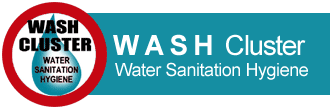 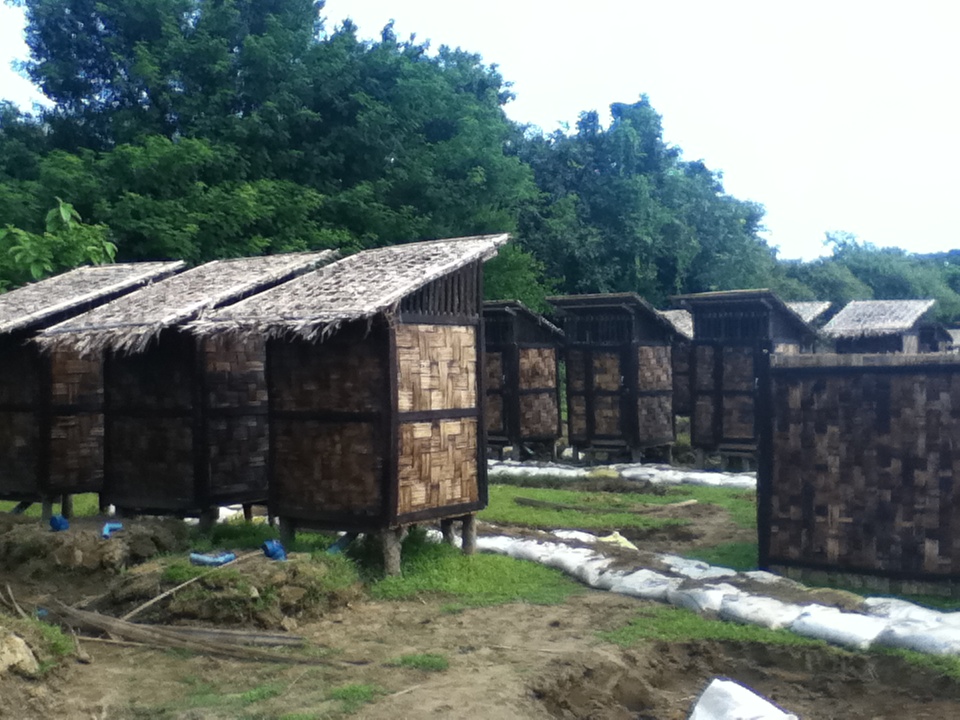 BackgroundThis document is to use as guidance for the construction of the latrine during an emergency situation in Myanmar. Agencies should comply with the minimum standard of the following guidance note. The document should be reviewed regularly and modified as needed based on field lesson learn or specific contextParticulars of the DesignDuring the emergency context, the implementing agencies should target to meet the Sphere standard of 1 latrine per 50 people (gender segregated). Aim to complete the construction work within 2 weeks after the emergency situation provided that the situation is under control or stable. The primary purpose of the emergency latrine is to minimize the risk of water and sanitation related disease transmissions among the affected population and to enhance the hygienic behavior by providing the enabling environment in the affected population. In addition, the resilience and coping mechanism of the affected population should be considered in the construction process of the emergency latrine since the beginning of the emergency situationin order to strengthen the recovery of the affected population.Being intended to use in Myanmar, WASH cluster aims to produce the emergency latrine design based on the following parameters such as previous emergency situations, the cost effectiveness, the availability of the resources and technology (both personnel and materials) locally and the acceptance of the majority of the communities in Myanmar.In addition, WASH cluster has defined the appropriate type of latrine with regard to the context of the emergency and its environment. The life-span of the latrine pits is primarily aimed from a minimum of 3 to a maximum of 6 months. The emergency latrines should be replaced with a more durable type where the emergency situation is expected to last longer than 6 months.Table 1 Design of LatrinePerspective of the design of latrine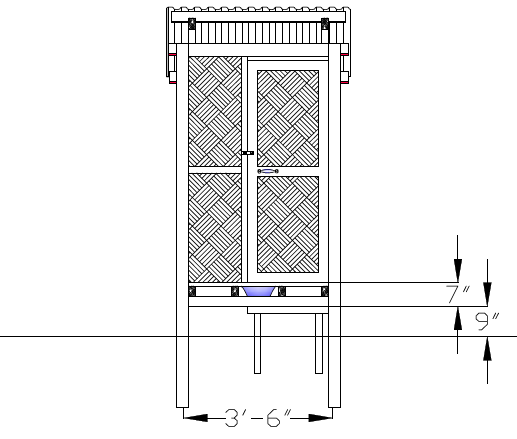 Figure 1Emergency Latrine with Bamboo Sheet (Front View), Not to Scale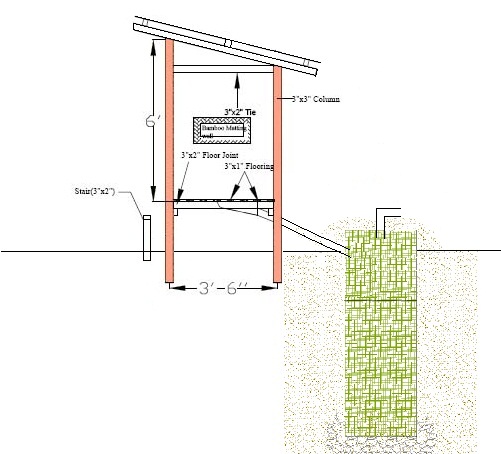 Figure 2Emergency Latrine with Bamboo lined pit (Top View), Not to ScaleGuidance notes:All adult latrines should meet the recommended standards from Sanitation Minimum Sphere Standard Package. All emergency latrines should be constructed in consultation with the communities to decide the number, location, design, safety, appropriateness and convenience of facilities.Cost and BOQ of Emergency LatrineThe BOQ and cost of the adult latrines can vary depending on the situation. However, the minimum calculated cost of 1adult latrine (tarpaulin sheet and bamboo lined single pit type) is around 100 USD.The items listed in the following table are only for guidance. The Bills of Quantity for the emergency latrine are as follow:Table 2Bill of Quantity of Emergency LatrineMain Findings, Lessons LearntTo be documented.RecommendationThis document is a living document and the findings, lessons learnt and recommendation needs to be incorporated to improve the design.Produced by: 		WASH ClusterSubject:		               Emergency Sanitation- Adult LatrineCreated:		2014Updated:                           March 2014Resource:                   	 http://www.themimu.info/emergencies/wash-clusterNo.StructureSpecifications of MaterialsRemark1.CabinIndividual vs Block/SetUp to 4 latrines per 1 block/set(4 feet in width, 4 ft in length and 6 ft in height per latrine)The following conditions need to be considered before the construction of the superstructure of the latrines.WeatherLand SpaceSoil typeCamp sizeAquafier LevelAvailable MaterialsImpact on environmentCommunity’s preferenceUser Interface2.WallingBamboo/Prefabricated/Tarpaulin Sheet Not easily penetrable,  Safety and privacyThe following conditions need to be considered before the construction of the superstructure of the latrines.WeatherLand SpaceSoil typeCamp sizeAquafier LevelAvailable MaterialsImpact on environmentCommunity’s preferenceUser Interface3.DoorLockable Inside, Safety and PrivacyThe following conditions need to be considered before the construction of the superstructure of the latrines.WeatherLand SpaceSoil typeCamp sizeAquafier LevelAvailable MaterialsImpact on environmentCommunity’s preferenceUser Interface4.Roof30 Degree Slope , can withstand the wind speed of 40 mphThe following conditions need to be considered before the construction of the superstructure of the latrines.WeatherLand SpaceSoil typeCamp sizeAquafier LevelAvailable MaterialsImpact on environmentCommunity’s preferenceUser Interface5.StepsNot slippery, strong and can bear weight with or without hand rails.The following conditions need to be considered before the construction of the superstructure of the latrines.WeatherLand SpaceSoil typeCamp sizeAquafier LevelAvailable MaterialsImpact on environmentCommunity’s preferenceUser Interface6.PitSingle bamboo or wooden lined pit and the level of the pit should be raised 0.5 metre above the ground level to minimise the flood where the flooding is a risk.The cover of the latrine pit should be sealed properly.The following conditions need to be considered before the construction of the superstructure of the latrines.WeatherLand SpaceSoil typeCamp sizeAquafier LevelAvailable MaterialsImpact on environmentCommunity’s preferenceUser Interface7. Vent pipeBlack Colour wide diameter vent pipe and the height should be 6 inches higher than the superstructure. Or short vent pipe can be used as an alternative during the emergency.The following conditions need to be considered before the construction of the superstructure of the latrines.WeatherLand SpaceSoil typeCamp sizeAquafier LevelAvailable MaterialsImpact on environmentCommunity’s preferenceUser InterfaceSrParticularUnitQtyRateAmountRemark1Myaw Posts (4 inches)poles425001000023"x2" Jungle woodft30250750036"x1" Jungle woodft32250800043"x1" Jungle wood ft18125225052"x 1/2" Jungle woodft945047006Nailviss0.7150010507Tarpaulinyard4200080008Bamboo meshsqft72.25500361259Bamboo (chinwah )no330090010Plasticyard4300120011Da Nisheet6050300012Latrine pan & pipeset14000400013Latrine Accessoriesset140004000TotalTotalTotalTotal 90,725 Contingencies 5%Contingencies 5%Contingencies 5%Contingencies 5%   4,536 Grand Total (1USD= 950MMK)Grand Total (1USD= 950MMK)Grand Total (1USD= 950MMK)Grand Total (1USD= 950MMK)   95,261       ~ 100 USD